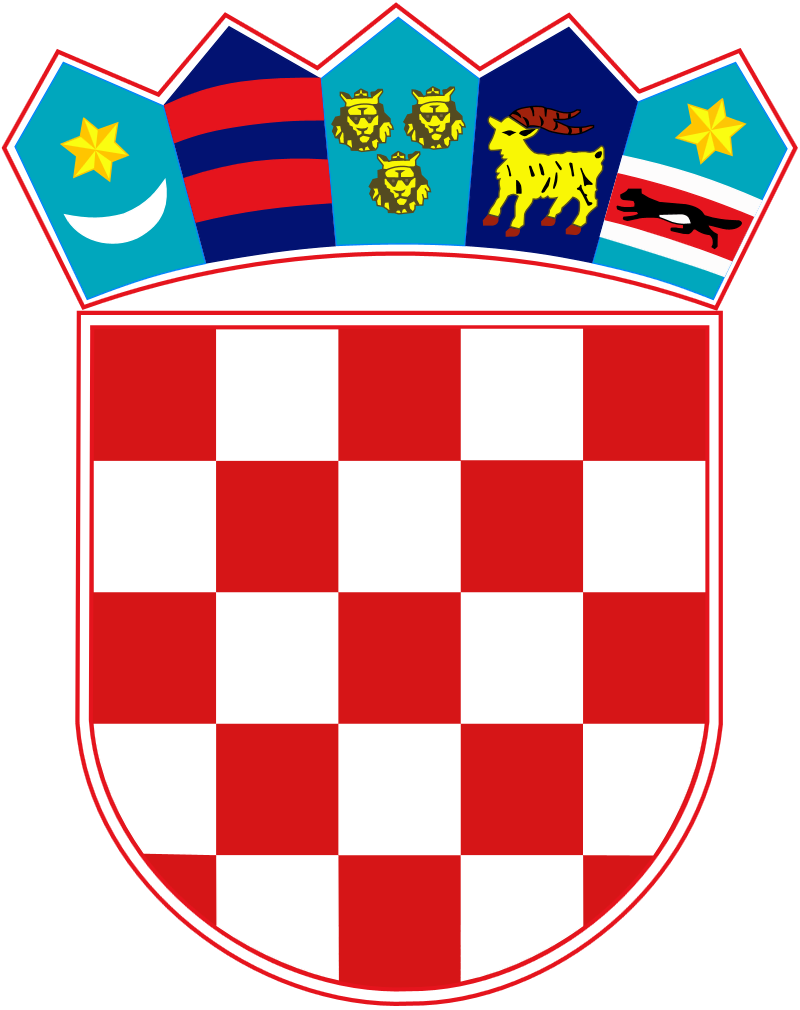 REPUBLIKA HRVATSKASREDIŠNJI DRŽAVNI URED ZA HRVATE IZVAN REPUBLIKE HRVATSKE Na temelju članka 45. Zakona o sustavu državne uprave („Narodne novine“, broj 66/19), članaka 9., 13., 30. i 46. Zakona o odnosima Republike Hrvatske s Hrvatima izvan Republike Hrvatske („Narodne novine“, broj 124/11 i 16/12), članka 22. Pravila o financiranju programa/projekata organizacija hrvatske nacionalne manjine (KLASA: 011-02/19-03/01, URBROJ: 537-02/1-19-01, od 28. veljače 2019.), a u vezi s odredbom članka 15. Uredbe o unutarnjem ustrojstvu Središnjeg državnog ureda za Hrvate izvan Republike Hrvatske („Narodne novine“, broj 97/20), donosimO D L U K Uo dodjeli financijskih sredstava programima/projektima organizacija hrvatske nacionalne manjine za 2022. godinuI.Temeljem objavljenog Javnog natječaja za prijavu programa/projekata organizacija hrvatske nacionalne manjine u svrhu ostvarenja financijske potpore za 2022. godinu, KLASA: 015-09/22-01/01, URBROJ: 537-02-01-22-02 od 15. ožujka 2022. godine, a na prijedlog Povjerenstva Središnjeg državnog ureda za Hrvate izvan Republike Hrvatske za dodjelu financijske potpore programima i projektima Hrvatima izvan Republike Hrvatske za 2022. godinu s 4. sjednice (Zapisnik, KLASA: 011-05/22-01/01, URBROJ: 537-02-01/1-22-14 od 15. lipnja 2022. godine), sredstva u iznosu od 8.694.000,00 kuna dodjeljuju se na sljedeći način:II. Sredstva iz Državnog proračuna Republike Hrvatske za 2022. godinu i projekcija za 2023. i 2024. godinu („Narodne novine“, broj 140/21 i 62/22) osigurana su na stavci Središnjeg državnog ureda za Hrvate izvan Republike Hrvatske, Glava 03205, Aktivnost A862011 „Programi pomoći hrvatskoj manjini u inozemstvu“ i A862018 „Programi pomoći hrvatskoj manjini u inozemstvu - međunarodna razvojna suradnja“.III.Središnji državni ured za Hrvate izvan Republike Hrvatske ili osoba koju čelnik Središnjeg državnog ureda za Hrvate izvan Republike Hrvatske ovlasti, potpisat će s organizacijama hrvatske nacionalne manjine, dobitnicima financijske potpore iz točke I. ove Odluke, ugovore o dodjeli financijske potpore, najkasnije u roku od 30 (trideset) dana od dana donošenja ove Odluke.IV.Sredstva iz točke I. ove Odluke, isplatit će se dobitnicima financijske potpore tijekom 2022. godine, a sve prema mogućnostima izvršenja Državnog proračuna Republike Hrvatske.V.Ova Odluka stupa na snagu danom donošenja.KLASA: 011-05/22-01/16URBROJ: 537-02-01-22-01Zagreb, 17. lipnja 2022.DRŽAVNI TAJNIKZvonko MilasREPUBLIKA AUSTRIJAREPUBLIKA AUSTRIJAREPUBLIKA AUSTRIJAREPUBLIKA AUSTRIJARedni brojNaziv prijavitelja programa/projektaNaziv programa/projektaOdobreno (kn)1.Hrvatsko kulturno društvo u Gradišću Seoske kulturne i športske aktivnosti i Djelovanje ureda HKD-a u Borti u Južnom Gradišću185.000,002.Znanstveni institut Gradišćanskih Hrvatov (ZIGH)Pokrivanje godišnjih troškova izrade i održavanja online rječnika i Sakupljanje imena biljaka u hrvatskim selima u Gradišća, Ugarske i Slovačke28.500,003.Gradišćansko društvo Hrvat S.A.M.Zvuci kulture zajedništva i solidarnosti – „Krov za Hrvatsku“80.000,004.Hrvatska gospodarska agencija u Gradišću (HGA)Poticanje malog i srednjeg poduzetništva, suradnja općina i škola100.000,005.Kulturno društvo Čemba Promocija i očuvanje starih hrvatskih duhovnih i narodnih pjesama južnogradišćanskih Hrvata u Austriji i Mađarskoj100.000,006.Hrvatski centar Beč Hrvatski centar - kroz infrastrukturu do programa 2022. i Centar.Podcast185.000,007.Hrvatski bal - Društvo za podupiranje bečke balske tradicije 76. Hrvatski bal 2023.65.000,008.Folklorni ansambl gradišćanskih Hrvata „Kolo Slavuj“Edukacije – školovanja – radionice i Obnova opreme - nošnje i instrumenti71.500,009.Hrvatsko štamparsko društvoHrvatske novine i Kalendar Gradišće185.000,00REPUBLIKA BUGARSKAREPUBLIKA BUGARSKAREPUBLIKA BUGARSKAREPUBLIKA BUGARSKARedni brojNaziv prijavitelja programa/projektaNaziv programa/projektaOdobreno (kn)1.Građanska udruga „Biskup Josip Juraj Strossmayer“Izrada i postavljanje spomen-ploče biskupu Josipu Juraju Strossmayeru u Plovdivu i Izvođenje završnih radova na unutarnjem uređenju hrvatsko-bugarskog kulturnog centra „Biskup Josip Juraj Strossmayer“74.000,00CRNA GORACRNA GORACRNA GORACRNA GORARedni brojNaziv prijavitelja programa/projektaNaziv programa/projektaOdobreno (kn)1.Hrvatska krovna zajednica „Dux Croatorum - Radio Dux“Trinaest godina Radija Dux80.000,002.Hrvatsko građansko društvo Crne GoreČasopis „Hrvatski glasnik“136.000,003.Hrvatsko kulturno društvo „Tomislav“Pučke pobožnosti Gospe od Snijega u Škaljarima - prošlost zajednice spaja i danas25.000,004.NVO KadinelaTragovi hrvatske povijesti Boke kotorske kroz kolaž fotografija starih crkava20.000,005.Hrvatsko nacionalno vijeće Crne GoreLogistička podrška Hrvatskom nacionalnom vijeću Crne Gore i Mala škola hrvatskog jezika i kulture187.000,006.NVO Hrvatska kulturna udruga „Stadjuni od kulture“„Glas boke 2022“ - revijalna i natjecateljska večer i Bokeška kartolina 3105.000,007.Ogranak Matice hrvatske u Boki kotorskojTivatski spomenar40.000,008.NVO „Lingua“KotorKamp hrvatske kulture u Boki kotorskoj za hrvatsku mladež i usavršavanje engleskog i talijanskog i Edukativni obilasci spomenika hrvatske kulturne baštine Općine Kotor i kviz znanja za učenika 6. i 7. razreda55.000,009.NVO Boka kotorskaTiskanje časopisa „Boka kotorska - glasilo Hrvata Boke kotorske“52.000,00ČEŠKA REPUBLIKAČEŠKA REPUBLIKAČEŠKA REPUBLIKAČEŠKA REPUBLIKARedni brojNaziv prijavitelja programa/projektaNaziv programa/projektaOdobreno (kn)1.Udruga građana hrvatske nacionalnosti u Češkoj Republici„Hrvatski kulturni dan - Kiritof, Dokumentacija povijesti i jezika moravskih Hrvata, Hrvatski dom i Muzej moravskih Hrvata“125.000,00TALIJANSKA REPUBLIKATALIJANSKA REPUBLIKATALIJANSKA REPUBLIKATALIJANSKA REPUBLIKARedni brojNaziv prijavitelja programa/projektaNaziv programa/projektaOdobreno (kn)1.Udruga „Jedna musika“„Molizaiko 6“ i „Kako je lipo hodit“238.000,002.Hrvatska zajednica u Molise „Luigi Zara“Tiskanje prijevoda bajki braće Grimm na-našu (moliškohrvatski) i „Dvojezični kalendar 2023.“44.000,003.Udruga „Hrvatski otok u Moliseu“„Turnir prijateljstva Italia-Croazia odrasli i djeca i škola nogometa“48.000,004.Udruga „Naš Život“Projekt „DOMA“170.000,00REPUBLIKA KOSOVOREPUBLIKA KOSOVOREPUBLIKA KOSOVOREPUBLIKA KOSOVORedni brojNaziv prijavitelja programa/projektaNaziv programa/projektaOdobreno (kn)1.Hrvatska Udruga sv. Nikole JanjevoFinanciranje rada Udruge sv. Nikole Janjevo i aktivnost prijevoza učenika i Revitalizacija Janjeva u mjesto za bolji život hrvatske zajednice320.000,002.NVO Narodna kuhinja LetnicaPripremanje toplog obroka za korisnike narodne kuhinje Letnica180.000,00MAĐARSKAMAĐARSKAMAĐARSKAMAĐARSKARedni brojNaziv prijavitelja programa/projektaNaziv programa/projektaOdobreno (kn)1.Hrvatska državna samoupravaDržavni kamp hrvatskog jezika i kulture 2022. i Collegium Croaticum275.000,002.Croatica Nonprofit d.o.o. za kulturnu, informativnu i izdavačku djelatnostHrvatski kulinarski okusi i tiskanje knjige Josipa Mihovića: Još sve naše ni propalo27.000,003.Savez Hrvata u MađarskojMarkov dan25.000,004.Zbirka sakralne umjetnosti Hrvata u MađarskojOpremanje Hrvatskog muzeja i Zbornik radova o Joži Ficku (1772-1843)45.000,005.Znanstveni zavod Hrvata u MađarskojStjepan Blažetin: Studije i Stručni izlet u Našice, Slavonski Brod i Požegu43.000,006.Hrvatska samouprava BudimpešteSusret hrvatske mladeži, hrvatski piknik, kulturna večer i malonogometni turnir „In memoriam Stipan Pančić“ i Budućnost hrvatske zajednice u vidu popisa pučanstva 2022.18.000,007.Hrvatska samouprava ČepeljIzlet u Mohač i Baranju13.000,008.Hrvatska samouprava EržebetvarošJezični i plesni tabor na Balatonu i Sveta misa, sv. Nikola i Božićni koncert22.000,009.Hrvatska samouprava GaraNabava opreme za vanjske priredbe Hrvatske samouprave Gara12.000,0010.Hrvatska samouprava Hrvatskog ŽidanaŽupanijski bal u Sambotelu 2022.25.000,0011.Hrvatska samouprava Koljnof250. obljetnica izgradnje hodočasne crkve u Koljnofu60.000,0012.Hrvatska samouprava MurakerszturDani Nikole Zrinskog12.000,0013.Hrvatska samouprava PečuhKazališni autobus i Književne tribine u Pečuhu22.000,0014.Hrvatska samouprava UdvaraVII. Hrvatski kulturno-jezični kamp12.000,0015.Hrvatska samouprava Petrovo SeloOpremanje novog krila hrvatsko-mađarske dvojezične škole i Petrovo Selo 80095.000,0016.Hrvatska samouprava SalanteHrvatska večer u Salanti i Nastavak obnove Hrvatske kuće25.000,0017.Hrvatska samouprava VršendeLipa naša Vršenda II9.000,0018.HOŠIG Zaklada za hrvatsku prosvjetu i kulturuHOŠIG i VII gimnazija - partnerstvo i školska razmjena35.000,0019.Hrvatski vrtić i osnovna škola Mate Meršić MiloradićTerenska nastava hrvatskog narodopisa u matičnoj zemlji i Njegovanje glazbene kulture u hrvatskom odgojno-obrazovnom centru40.000,0020.Hrvatski vrtić, osnovna škola, gimnazija i učenički dom „Miroslav Krleža“Edukacija hrvatskih nastavnika u Hrvatskoj i 70 godina rada Hrvatske osnovne škole Miroslav Krleža u Pečuhu35.000,0021.Društvo Hrvati-HorvatokPortal zapadnougarskih Hrvata www.gradistye.hu30.000,0022.Koljnofsko hrvatsko društvoOčuvanje hrvatskog jezika i kulture u Koljnofu30.000,0023.KUME – Etnomemorijalni i informacijski centar gradišćanskih HrvataGizdavo kroz Gradišće35.000,0024.Lovačka, kulturna i gastronomska udruga Pečuško-baranjskih HrvataUpoznavanje lovačke kulture, gastronomije i tradicijskih običaja Hrvatske u izvornom okruženju materinskog jezika i Lovački, kulturni i gastronomski susret Hrvata u Kukinju10.000,0025.Kulturno umjetničko društvo TanacNarodne nošnje Hrvata u Mađarskoj - Mohački Šokci15.000,0026.Udruga baranjskih HrvataIzdavanje CD crkvenih pjesama Hrvata iz Baranje i Adventski nastupi u Zagrebu15.000,0027.Vjerska i kulturna udruga šokačkih Hrvata iz VršendeZa uspješniji rad hrvatske zajednice u Vršendi15.000,00RUMUNJSKARUMUNJSKARUMUNJSKARUMUNJSKARedni brojNaziv prijavitelja programa/projektaNaziv programa/projektaOdobreno (kn)1.Demokratski savez Hrvata u RumunjskojTemelji očuvanja identiteta299.000,002.Demokratski savez Hrvata u RumunjskojGodišnji plan aktivnosti D.S.H.R.196.000,00REPUBLIKA SJEVERNA MAKEDONIJAREPUBLIKA SJEVERNA MAKEDONIJAREPUBLIKA SJEVERNA MAKEDONIJAREPUBLIKA SJEVERNA MAKEDONIJARedni brojNaziv prijavitelja programa/projektaNaziv programa/projektaOdobreno (kn)1.Zajednica Hrvata u Republici Sjevernoj MakedonijiMladi i znanstveno nasljeđe u Makedoniji i Mladi i očuvanje hrvatskog kulturnog stvaralaštva Hrvata u Makedoniji135.000,002.Zajednica Hrvata u Republici Sjevernoj Makedoniji- ogranak SkopjeDječja proslava blagdana Svetog Nikole i Makedonsko-hrvatski rječnik70.000,003.Zajednica Hrvata u Republici Sjevernoj Makedoniji- ogranak KumanovoDani hrvatske kulture i jezika u Kumanovu14.000,004.Zajednica Hrvata „Libertas“ ŠtipDomovini s ljubavlju75.000,005.MHD-Hrvatski kulturni centar „Marko Marulić“ Bitola„Prezentacija hrvatske kulturne baštine - projekt 1 i projekt 3“61.000,006.Makedonsko hrvatsko društvo „Tetovo“Jubilej MHD-a: godine tradicije i kontinuiteta 1993-2002-202260.000,007.Hrvatski forum TetovoMladi - čuvari tradicije i identiteta60.000,008.Udruga Hrvata Veritas KroacijaPovardarie25.000,00SLOVAČKA REPUBLIKASLOVAČKA REPUBLIKASLOVAČKA REPUBLIKASLOVAČKA REPUBLIKARedni brojNaziv prijavitelja programa/projektaNaziv programa/projektaOdobreno (kn)1.Hrvatski kulturni savez u Slovačkoj Podupiranje hrvatskog folklora, kulture, jezika i književnosti u Slovačkoj (siječanj-prosinac 2022.)238.000,002.Hrvatski kulturni savez u Slovačkoj Festivali hrvatske kulture i smotre hrvatskog folklora u Slovačkoj (siječanj-prosinac 2022.)112.000,00REPUBLIKA SLOVENIJAREPUBLIKA SLOVENIJAREPUBLIKA SLOVENIJAREPUBLIKA SLOVENIJAREPUBLIKA SLOVENIJAREPUBLIKA SLOVENIJARedni brojNaziv prijavitelja programa/projektaNaziv programa/projektaNaziv programa/projektaOdobreno (kn)Odobreno (kn)1.Savez hrvatskih društava u SlovenijiPlan rada SHDS-a  za 2022. godinuPlan rada SHDS-a  za 2022. godinu222.500,00222.500,002.Hrvatsko kulturno društvo Pomurje, LendavaGodišnji program rada HKD Pomurje za 2022. godinuGodišnji program rada HKD Pomurje za 2022. godinu96.000,0096.000,003.Hrvatsko kulturno društvo Međimurje -LjubljanaGodišnji program rada HKD Međimurje - LjubljanaGodišnji program rada HKD Međimurje - Ljubljana96.000,0096.000,004.Hrvatsko kulturno društvo u MariboruKulturni događaji i program društva za 2022.Kulturni događaji i program društva za 2022.85.000,0085.000,005.Hrvatsko društvo LjubljanaPlan rada i aktivnosti Hrvatskog društva Ljubljana za 2022.Plan rada i aktivnosti Hrvatskog društva Ljubljana za 2022.60.000,0060.000,006.Kulturno društvo Međimurje VelenjePlan aktivnosti Kulturnog društva Međimurje Velenje za 2022.Plan aktivnosti Kulturnog društva Međimurje Velenje za 2022.85.000,0085.000,007.Hrvatska kulturna udruga Novo MestoGodišnji plan rada Hrvatske kulturne udruge Novo mestoGodišnji plan rada Hrvatske kulturne udruge Novo mesto46.500,0046.500,008.Hrvatsko kulturno umjetničko društvo Komušina, Škofja LokaProgram rada HKUD Komušina Škofja Loka za 2022. godinuProgram rada HKUD Komušina Škofja Loka za 2022. godinu96.000,0096.000,009.Hrvatsko kulturno-umjetničko, prosvjetno i športsko društvo „Istra“ PiranRedoviti program rada HKD „Istra“ PiranRedoviti program rada HKD „Istra“ Piran96.000,0096.000,0010.Međimursko kulturno umjetničko društvo -Ivan CarProgram rada društva MKUDIC za 2022.Program rada društva MKUDIC za 2022.50.000,0050.000,0011.Hrvatsko kulturno društvo VelenjeProgram rada HKD Velenje za 2022..Program rada HKD Velenje za 2022..85.000,0085.000,0012.Kulturno društvo Matica Hrvatska, MariborProdukcija dokumentarnog filma Hrvati u MariboruProdukcija dokumentarnog filma Hrvati u Mariboru69.000,0069.000,0013.Kulturno umjetničko društvo Žumberak, Novo MestoSnimanje i prikazivanje dokumentarnog filma Bogatstvo zapadnog ŽumberkaSnimanje i prikazivanje dokumentarnog filma Bogatstvo zapadnog Žumberka85.000,0085.000,0014.Hrvatski kulturni centar LjubljanaHumanitarna aukcija za obnovu Glazbene škole Sisak i Znanstveni skup Hrvati u SlovenijiHumanitarna aukcija za obnovu Glazbene škole Sisak i Znanstveni skup Hrvati u Sloveniji78.000,0078.000,00REPUBLIKA SRBIJAREPUBLIKA SRBIJAREPUBLIKA SRBIJAREPUBLIKA SRBIJAREPUBLIKA SRBIJAREPUBLIKA SRBIJARedni brojNaziv prijavitelja programa/projektaNaziv prijavitelja programa/projektaNaziv programa/projektaNaziv programa/projektaOdobreno (kn)1.Inovativna mreža SuboticaInovativna mreža SuboticaFestival - Snovi od slameFestival - Snovi od slame20.000,002.Hrvatsko kulturno društvo „Vladimir Nazor“ StanišićHrvatsko kulturno društvo „Vladimir Nazor“ StanišićProduciranje tjedne informativne radio emisije „Glas Hrvata“ i Organiziranje manifestacije „Ikavica-govor hercegovačkih, dalmatinskih, ličkih, bosanskih, šokačkih i bunjevačkih Hrvata“Produciranje tjedne informativne radio emisije „Glas Hrvata“ i Organiziranje manifestacije „Ikavica-govor hercegovačkih, dalmatinskih, ličkih, bosanskih, šokačkih i bunjevačkih Hrvata“30.000,003.Festival hrvatskih duhovnih pjesama „Hosana Fest“ SuboticaFestival hrvatskih duhovnih pjesama „Hosana Fest“ SuboticaKvalitetom do uspjeha - Hosana FestKvalitetom do uspjeha - Hosana Fest35.000,004.Rimokatolička župa Sveti Pavao BačRimokatolička župa Sveti Pavao BačPastoral mora funkcioniratiPastoral mora funkcionirati28.000,005.HAŠK-Zrinski, SuboticaHAŠK-Zrinski, SuboticaPromidžba šaha među Hrvatima u Subotici i suradnja sa šah klubovima iz Republike HrvatskePromidžba šaha među Hrvatima u Subotici i suradnja sa šah klubovima iz Republike Hrvatske7.000,006.Hrvatsko udruženje građana „Bezdanska marina“ BezdanHrvatsko udruženje građana „Bezdanska marina“ Bezdan4. Saziv likovne kolonije „Bezdanska marina“ i Kulturna manifestacija „Trojni susreti“4. Saziv likovne kolonije „Bezdanska marina“ i Kulturna manifestacija „Trojni susreti“18.000,007.Hrvatsko kulturno umjetničko prosvjetno društvo „Dukat“ VajskaHrvatsko kulturno umjetničko prosvjetno društvo „Dukat“ VajskaRadio emisija na hrvatskom jeziku „Zvuci bačke ravnice“Radio emisija na hrvatskom jeziku „Zvuci bačke ravnice“30.000,008.Zavod za kulturu vojvođanskih Hrvata Subotica Zavod za kulturu vojvođanskih Hrvata Subotica Promocija suvremenog kulturnog stvaralaštva i baštine Hrvata u Vojvodini i Digitalizacija hrvatske kulturne baštine u VojvodiniPromocija suvremenog kulturnog stvaralaštva i baštine Hrvata u Vojvodini i Digitalizacija hrvatske kulturne baštine u Vojvodini130.000,009.Udruga građana Hrvatski majur SuboticaUdruga građana Hrvatski majur SuboticaKadrovsko i tehničko osnaživanje kapaciteta udrugeKadrovsko i tehničko osnaživanje kapaciteta udruge10.000,0010.Hrvatska likovna udruga „CroArt“Hrvatska likovna udruga „CroArt“10. saziv umjetničke kolonije „Stipan Šabić 2022“ i 9. saziv umjetničke kolonije „Panon-Subotica 2022“10. saziv umjetničke kolonije „Stipan Šabić 2022“ i 9. saziv umjetničke kolonije „Panon-Subotica 2022“25.000,0011.Udruga građana „Tragovi Šokaca“ BačUdruga građana „Tragovi Šokaca“ BačSeminar tradicijskih glazbala i tradicijskog pjevanja i Žensko tradicijsko češljanje i izrada oglavlja Hrvatica u regijiSeminar tradicijskih glazbala i tradicijskog pjevanja i Žensko tradicijsko češljanje i izrada oglavlja Hrvatica u regiji15.000,0012.Udruga „Široko“ NišUdruga „Široko“ NišAktivno sudjelovanje udruge u manjinskoj samoupraviAktivno sudjelovanje udruge u manjinskoj samoupravi30.000,0013.Hrvatsko kulturno udruženje „Antun Sorgg“ VajskaHrvatsko kulturno udruženje „Antun Sorgg“ VajskaZavičajno-zavitni dan i Otvaranje Škoačke kućeZavičajno-zavitni dan i Otvaranje Škoačke kuće30.000,0014.Kulturno-prosvjetna zajednica Hrvata „Šokadija“ SontaKulturno-prosvjetna zajednica Hrvata „Šokadija“ SontaRealizacija redovitih aktivnosti i programa predviđenih za 2022. godinuRealizacija redovitih aktivnosti i programa predviđenih za 2022. godinu15.000,0015.Hrvatski kulturni centar „Srijem“ - Hrvatski dom Srijemska MitrovicaHrvatski kulturni centar „Srijem“ - Hrvatski dom Srijemska MitrovicaPodrška nastavi hrvatskog jezika s elementima nacionalne kulturePodrška nastavi hrvatskog jezika s elementima nacionalne kulture45.000,0016.Hrvatsko kulturno društvo „Hrvatski kulturni centar-Beograd“Hrvatsko kulturno društvo „Hrvatski kulturni centar-Beograd“Tradicionalni predbožićni koncert „Kao nekad pred Božić“Tradicionalni predbožićni koncert „Kao nekad pred Božić“45.000,0017.Hrvatsko kulturno-prosvjetno društvo „Matija Gubec“ RumaHrvatsko kulturno-prosvjetno društvo „Matija Gubec“ RumaRad Velikog tamburaškog orkestra u 2022. godini i Rad škole tambure u 2022. godiniRad Velikog tamburaškog orkestra u 2022. godini i Rad škole tambure u 2022. godini35.000,0018.Hrvatsko kulturno–prosvjetno društvo „Đurđin“ iz ĐurđinaHrvatsko kulturno–prosvjetno društvo „Đurđin“ iz ĐurđinaĐurđinska djeca u pjesmi i igriĐurđinska djeca u pjesmi i igri25.000,0019.Hrvatska čitaonica SuboticaHrvatska čitaonica SuboticaKnjiževne manifestacije i  naklada Hrvatske čitaonice u 2022. godiniKnjiževne manifestacije i  naklada Hrvatske čitaonice u 2022. godini55.000,0020.Udruga Hrvatska nezavisna listaUdruga Hrvatska nezavisna listaHrvatske novine i Vijesti o hrvatskoj nacionalnoj manjini u SrbijiHrvatske novine i Vijesti o hrvatskoj nacionalnoj manjini u Srbiji18.000,0021.Društvo hrvatske mladeži Zemuna ZemunDruštvo hrvatske mladeži Zemuna ZemunRedovite aktivnosti mladih Zemuna  2022. - 2023.Redovite aktivnosti mladih Zemuna  2022. - 2023.45.000,0022. Srijemska biskupija, Župa Sveti Juraj mučenik Golubinci Srijemska biskupija, Župa Sveti Juraj mučenik GolubinciObnova i rekonstrukcija župne crkve i dijela inventaraObnova i rekonstrukcija župne crkve i dijela inventara28.000,0023.„Hrvatski medijsko kulturni centar“ Voganj„Hrvatski medijsko kulturni centar“ VoganjEducirajmo se o EU fondovima i O Hrvatima je riječEducirajmo se o EU fondovima i O Hrvatima je riječ30.000,0024.Udruženje građana „Urbani Šokci“ SomborUdruženje građana „Urbani Šokci“ SomborDani hrvatske kulture 2022.Dani hrvatske kulture 2022.18.000,0025.Udruga banatskih Hrvata ZrenjaninUdruga banatskih Hrvata ZrenjaninKulturne manifestacije banatskih Hrvata 2022. godini i Adaptacija vanjskog dijela župnog dvora u OpovuKulturne manifestacije banatskih Hrvata 2022. godini i Adaptacija vanjskog dijela župnog dvora u Opovu55.000,0026.Rimokatolička župa Sveti Jakov PlavnaRimokatolička župa Sveti Jakov PlavnaJakov i MatošJakov i Matoš28.000,0027.Zajednica Hrvata Zemuna „Ilija Okrugić“ ZemunZajednica Hrvata Zemuna „Ilija Okrugić“ ZemunRedovite aktivnosti udruge i Razvijanje i njegovanje kulturne baštine interpretacijom hrvatskog glazbenog stvaralaštva mješovitog pjevačkog zbora „Odjek“Redovite aktivnosti udruge i Razvijanje i njegovanje kulturne baštine interpretacijom hrvatskog glazbenog stvaralaštva mješovitog pjevačkog zbora „Odjek“45.000,0028.Hrvatsko kulturno prosvjetno društvo „Silvije Strahimir Kranjčević“ Bački BregHrvatsko kulturno prosvjetno društvo „Silvije Strahimir Kranjčević“ Bački BregObnova spomen rodne kuće - muzeja Ante JakšićaObnova spomen rodne kuće - muzeja Ante Jakšića30.000,0029.Hrvatski kulturni centar  „Bunjevačko kolo“ Hrvatski kulturni centar  „Bunjevačko kolo“ Tradicija i kultura vojvođanskih HrvataTradicija i kultura vojvođanskih Hrvata80.000,0030.Hrvatsko akademsko društvo SuboticaHrvatsko akademsko društvo SuboticaLeksikon podunavskih Hrvata-Bunjevaca i Šokaca, 17 svezak (N-O) i Redovita djelatnostLeksikon podunavskih Hrvata-Bunjevaca i Šokaca, 17 svezak (N-O) i Redovita djelatnost15.000,0031.Hrvatsko prosvjetno društvo „Bela Gabrić“ SuboticaHrvatsko prosvjetno društvo „Bela Gabrić“ SuboticaPodrška mladima (srednjoškolcima i studentima) pripadnicima hrvatske zajednice u SrbijiPodrška mladima (srednjoškolcima i studentima) pripadnicima hrvatske zajednice u Srbiji45.000,0032.Družba kćeri Milosrđa TSR Svetog Franje - Samostan Svete Terezije - SuboticaDružba kćeri Milosrđa TSR Svetog Franje - Samostan Svete Terezije - SuboticaProširenje kapaciteta vrtića „Marija Petković Sunčica“ - Izrada projektne dokumentacijeProširenje kapaciteta vrtića „Marija Petković Sunčica“ - Izrada projektne dokumentacije40.000,0033.Rimokatolička župa sveti Petar i Pavao - Bački MonoštorRimokatolička župa sveti Petar i Pavao - Bački MonoštorRekonstrukcija grijanja u pastoralnom centru ŽupeRekonstrukcija grijanja u pastoralnom centru Župe28.000,0034.Fondacija za razvoj hrvatske zajednice u Republici Srbiji „CRO-Fond“ SuboticaFondacija za razvoj hrvatske zajednice u Republici Srbiji „CRO-Fond“ SuboticaSrijemci, Šokci i BunjevciSrijemci, Šokci i Bunjevci85.000,0035.Hrvatsko nacionalno vijeće SuboticaHrvatsko nacionalno vijeće SuboticaTerenska kampanja popisa stanovništva u Republici Srbiji 2022.Terenska kampanja popisa stanovništva u Republici Srbiji 2022.200.000,0036.Udruga „Marija“                  SuboticaUdruga „Marija“                  SuboticaNek se i hrvatski katolički glas čujeNek se i hrvatski katolički glas čuje50.000,0037.Kulturno umjetničko društvo Hrvata „Bodrog“ Bački Monoštor Kulturno umjetničko društvo Hrvata „Bodrog“ Bački Monoštor Očuvanje, njegovanje, istraživanje, promocija, popularizacija  i revitalizacija tradicijske baštine Hrvata u Monoštoru i Tradicija u zrcalu Kraljica - continuatio tradicionisOčuvanje, njegovanje, istraživanje, promocija, popularizacija  i revitalizacija tradicijske baštine Hrvata u Monoštoru i Tradicija u zrcalu Kraljica - continuatio tradicionis50.000,0038.Hrvatsko kulturno-umjetničko-prosvjetno društvo „Stanislav Preprek“ Novi SadHrvatsko kulturno-umjetničko-prosvjetno društvo „Stanislav Preprek“ Novi SadOdržavanje manifestacije i tiskanje knjige „Preprekova jesen 2022“ i Godišnji koncert ženske pjevačke skupine „Stanislav Preprek“Održavanje manifestacije i tiskanje knjige „Preprekova jesen 2022“ i Godišnji koncert ženske pjevačke skupine „Stanislav Preprek“50.000,0039. Hrvatsko udruženje građana Josip Vuković Đido Subotica Hrvatsko udruženje građana Josip Vuković Đido SuboticaPodizanje spomenika Josipu Vukoviću ĐidiPodizanje spomenika Josipu Vukoviću Đidi7.000,0040.Fondacija Antun Gustav Matoš - BeogradFondacija Antun Gustav Matoš - BeogradStabilizacija organizacije i izgradnja kapaciteta Fondacije i Opremanje prostora FondacijeStabilizacija organizacije i izgradnja kapaciteta Fondacije i Opremanje prostora Fondacije85.000,0041.Hrvatska čitaonica „Fischer“ SurčinHrvatska čitaonica „Fischer“ SurčinRedovita djelatnost u 2022. godini i S tamburom kroz Hrvatsku i Zeleno plava ikavica u SurčinuRedovita djelatnost u 2022. godini i S tamburom kroz Hrvatsku i Zeleno plava ikavica u Surčinu45.000,0042.Hrvatsko kulturno društvo „Šid“Hrvatsko kulturno društvo „Šid“Obilježavanje 12. obljetnice udruge, proslava 90. obljetnice crkve Presvetog Srca Isusovog u Šidu i organiziranje 9. likovne kolonije u okviru likovnog kluba udrugeObilježavanje 12. obljetnice udruge, proslava 90. obljetnice crkve Presvetog Srca Isusovog u Šidu i organiziranje 9. likovne kolonije u okviru likovnog kluba udruge15.000,0043.Hrvatsko kulturno-prosvjetno društvo „Jelačić“ Petrovaradin Hrvatsko kulturno-prosvjetno društvo „Jelačić“ Petrovaradin Redovita djelatnost društva i Kulturni događaji u 2022. godiniRedovita djelatnost društva i Kulturni događaji u 2022. godini55.000,0044.Matica hrvatska Subotica Matica hrvatska Subotica Izdavačka djelatnostIzdavačka djelatnost30.000,0045.Udruga „Naša djeca“ SuboticaUdruga „Naša djeca“ SuboticaHrvatska, bunjevačko-šokačka priča (tko čuva prošlost ima i budućnost)Hrvatska, bunjevačko-šokačka priča (tko čuva prošlost ima i budućnost)7.000,0046.Galerija prve kolonije naive u tehnici slame - TavankutGalerija prve kolonije naive u tehnici slame - TavankutXXXVII. saziv Prve kolonije naive u tehnici slameXXXVII. saziv Prve kolonije naive u tehnici slame20.000,0047.Hrvatsko kulturno prosvjetno društvo „Matija Gubec“ Tavankut Hrvatsko kulturno prosvjetno društvo „Matija Gubec“ Tavankut XI. Seminar bunjevačkog stvaralaštvaXI. Seminar bunjevačkog stvaralaštva20.000,0048.Udruga bunjevačkih Hrvata Dužijanca SuboticaUdruga bunjevačkih Hrvata Dužijanca SuboticaNatjecanje risara 2022. i Dužijanca 2022.Natjecanje risara 2022. i Dužijanca 2022.85.000,0049.Hrvatski ženski forum „Cro-femina“ SuboticaHrvatski ženski forum „Cro-femina“ SuboticaIzrada i darivanje obilježja hrvatske nacionalne manjineIzrada i darivanje obilježja hrvatske nacionalne manjine30.000,0050.Novinsko izdavačka ustanova „Hrvatska riječ SuboticaNovinsko izdavačka ustanova „Hrvatska riječ SuboticaReklamni materijal u okviru kampanje za popis stanovništvaReklamni materijal u okviru kampanje za popis stanovništva30.000,0051.Udruga novinara „Cro-info“ SuboticaUdruga novinara „Cro-info“ SuboticaInternet produkcija Cro-InfoInternet produkcija Cro-Info30.000,0052.Rimokatolička župa Uskrsnuće Isusovo      SuboticaRimokatolička župa Uskrsnuće Isusovo      SuboticaKreativne i duhovne radionice za djecu i mladeKreativne i duhovne radionice za djecu i mlade18.000,0053.Hrvatska udruga novinara „Kro-njuz“ SuboticaHrvatska udruga novinara „Kro-njuz“ SuboticaRadijski program na hrvatskom jeziku hrvatske udruge novinara „Kro-njuz“Radijski program na hrvatskom jeziku hrvatske udruge novinara „Kro-njuz“30.000,0054.Hrvatsko kulturno umjetničko društvo „Vladimir Nazor“ Sombor Hrvatsko kulturno umjetničko društvo „Vladimir Nazor“ Sombor Aktivnosti udruge na razvoju i očuvanju baštine i drugih društvenih djelatnosti i Obnova zgrade Hrvatskog doma u SomboruAktivnosti udruge na razvoju i očuvanju baštine i drugih društvenih djelatnosti i Obnova zgrade Hrvatskog doma u Somboru55.000,0055.Udruženje hrvatske mladeži u Vojvodini „KROV“ SuboticaUdruženje hrvatske mladeži u Vojvodini „KROV“ SuboticaOratorij 2022Oratorij 202225.000,0056.Hrvatska glazbena udruga „Festival bunjevački pisama“ Subotica Hrvatska glazbena udruga „Festival bunjevački pisama“ Subotica XXII. Festival bunjevačkih pisamaXXII. Festival bunjevačkih pisama35.000,0057.Rimokatolička župa Presveto Trojstvo, Mala BosnaRimokatolička župa Presveto Trojstvo, Mala BosnaIzrada vitraža s likovima hrvatskih svetaca i blaženika - sv. Nikola TavelićIzrada vitraža s likovima hrvatskih svetaca i blaženika - sv. Nikola Tavelić10.000,00